Pracovní list Emoce – Radost Робочий аркуш Емоції - Радість________________________________________________________ Mé pocity při prožívání radosti.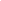  Мої почуття, коли я відчуваю радість.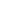 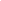 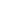 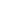 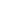 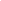 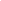 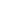 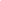 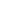 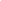 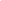  Můj nejsilnější zážitek, při kterém jsem prožil/a radost.  Мій найпотужніший досвід, в якому я відчула(-в) радість.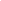 